г. Санкт-Петербург                                                                                      «___»___________ ____г.				   Общество с ограниченной ответственностью «Туроператор «Невские сезоны», реестровый номер в едином федеральном реестре туроператоров по въездному и внутреннему туризму серия РТО 007782, именуемое в дальнейшем «ТУРОПЕРАТОР», договор страхования гражданской ответственности туроператора № 10004/21-49 от 11/10/2021 c АО "Страховая компания Гайде" (г. Санкт-Петербург, Лиговский пр., д.108, лит. А, размер финансового обеспечения 500000 рублей, срок действия финансового обеспечения  с 28/11/2021 по 27/11/2022г),  именуемое в дальнейшем «ТУРОПЕРАТОР», в лице генерального директора Соколовой Г.П., действующего на основании Устава с одной стороны, и  _______________________   , именуемый в дальнейшем «ТУРАГЕНТ», в лице  ______________________________________ , действующего на основании Устава, с другой стороны, заключили настоящий договор о нижеследующем:1. Определения1.1 Термины, используемые в настоящем Договоре, трактуются сторонами в соответствии с Федеральным законом РФ «Об основах туристической деятельности в РФ», Гражданским кодексом РФ и иными, регулирующими туристическую деятельность законами и подзаконными актами РФ.2. Предмет договора2.1 ТУРОПЕРАТОР передает, а ТУРАГЕНТ от своего имени и за счет ТУРОПЕРАТОРА за вознаграждение принимает обязанности привлечения туристов, продвижения и реализации им туристического продукта по ценам, установленным ТУРОПЕРАТОРОМ.2.2 Цена туристического продукта, условия размещении и питания туристов, а также перечень услуг, включенных в туры указываются в каталогах ТУРОПЕРАТОРА и на веб-сайте nevaseasons.ru.2.3. Размер агентского вознаграждения оговаривается в заявке-подтверждении между ТУРОПЕРАТОРОМ и АГЕНТОМ в стоимостном или процентном выражении, размер вознаграждения в обязательном порядке фиксируется в счете для АГЕНТА . 3. Права и обязанности сторон3.1 ТУРОПЕРАТОР обязуется предоставлять ТУРАГЕНТУ полную и достоверную информацию по турам.3.2 В течение 24 часов рассмотреть заявку ТУРАГЕНТА и выставить счет-подтверждение на оплату.3.3 Оказать туристам все услуги, включенные в тур, организовывать выезд потребителей в согласованные Агентом сроки и по оговоренным маршрутам.3.4 ТУРОПЕРАТОР обязуется предоставить ТУРАГЕНТУ информацию в полном обьеме, обязательное предоставление которой предусмотрено требованиями, установленными Федеральным Законом РА № 12 – ФЗ от 05/02/2007г, а именно:О правилах въезда / выезда из страны (места) временного пребывания, включая сведения о необходимости наличия визыОб основных документах  въезда / выезда из страныО таможенных, пограничных, санитарно-эпидемиологических и иных правилахО местонахождении, телефонах органов государственной власти РФ в странах временного пребыванияО национальных и религиозных особенностях страны временного пребывания.3.5 ТУРОПЕРАТОР обязан выплатить ТУРАГЕНТУ агентское вознаграждение в сроки и в порядке предусмотренными в разделе 5 настоящего Договора.3.6 ТУРОПЕРАТОР имеет право отказать в оказании услуг туристам в случае нарушения одного из следующих условий ТУРАГЕНТОМ:Срока оплаты счета ТУРОПЕРАТОРА согласно п. 5.3 настоящего ДоговораСроков предоставления документов согласно п. 6.4 настоящего ДоговораСрока уведомления туристов об изменении условий тура согласно разделу 4 3.7 ТУРАГЕНТ обязан:3.7.1. Информировать туристов о ТУРОПЕРАТОРЕ (полное наименование, местонахождение, телефоны, реестровый номер в едином федеральном реестре туроператоров).3.7.2. Реализовывать туристический продукт, предоставляемый ТУРОПЕРАТОРОМ с соблюдением условий настоящего договора и ценовой политики ТУРОПЕРАТОРА.3.7.3. При реализации туристического продукта выписывать туристско-экскурсионную путевку на своих бланках, если не оговорено иное.3.7.4. Оплатить ТУРОПЕРАТОРУ цену турпродуктов подтвержденных в заявке согласно разделу 5 настоящего Договора.3.7.5. Передавать ТУРОПЕРАТОРУ документы необходимые для организации туристической поездки не позднее срока, оговоренного в программе тура и подтверждении, если оформлено письменное согласие от туристов на обработку и передачу персональных данных третьим лицам.3.7.6. Информировать туристов, что они неcут ответственность за ущерб, причиненный ими третьим лицам во время тура.3.7.7. Самостоятельно разрешать конфликтные ситуации с туристами, возникшие по вине ТУРАГЕНТА.3.7.8. Предупреждать туристов, что при появлении претензий к качеству услуг, претензии должны быть предъявлены на месте в письменном виде и подписаны представителем ТУРОПЕРАТОРА.3.7.9. Информировать туристов о порядке и сроках предъявления претензий ТУРОПЕРАТОРУ (в течение 20 - дней после окончания поездки при предъявлении соответствующих актов), срок рассмотрения претензии – 10 дней.3.7.10. Информация о возможности туриста в случае отказа ТУРОПЕРАТОРА возместить реальный ущерб, возникший в результате неисполнения ТУРОПЕРАТОРОМ Договора о реализации турпродукта должна быть в заключаемых ТУРАГЕНТОМ договорах с Туристом в обязательном порядке.3.7.11. ТУРАГЕНТ имеет право отказаться от подтвержденной ТУРОПЕРАТОРОМ заявки на условиях раздела 6 настоящего Договора. 4. Порядок изменения программы туров4.1 ТУРОПЕРАТОР имеет право заменить гостиницу, согласованную в заявке на равноценную или более высокой категории в исключительных случаях, при отсутствии свободных мест в гостинице согласованной сторонами в заявке. 4.2. При замене гостиницы ТУРОПЕРАТОР обязан известить ТУРАГЕНТА в течении 1 суток с момента получения информации, а ТУРАГЕНТ обязан незамедлительно информировать туристов об изменении в течении 24 часов.4.3. ТУРОПЕРАТОР имеет право вносить изменения в порядок проведения экскурсий в туре, а также замены их на равноценные.5. Порядок расчетов5.1. ТУРАГЕНТ реализует турпродукты по ценам, установленным ТУРОПЕРАТОРОМ.5.2. В течении 3-х банковских дней со дня подтверждения заявки ТУРОПЕРАТОР направляет счет на оплату стоимости турпродукта, подтвержденного в заявке.5.3. ТУРАГЕНТ обязан оплатить счет, выставленный ТУРОПЕРАТОРОМ в течение 3-х банковских дней со дня получения счета. Все платежи осуществляются банковскими переводами путем перечисления денежных средств на расчетный счет ТУПОПЕРАТОРА  или в наличной форме путем внесения средств в кассу ТУРОПЕРАТОРА. Все платежи производятся в рублях. Если цена турпродукта определена в иностранной валюте, то оплата производится в российских рублях по курсу ЦБ + 2%. Стоимость турпродукта не облагается НДС. ТУРОПЕРАТОР не оформляет для  АГЕНТА счет-фактуру, т.к. находится на упрощенной системе налогообложения. 5.4.  Агентское вознаграждение удерживается ТУРАГЕНТОМ из денежных средств полученных от туристов.5.5. ТУРАГЕНТ обязан в течение 5 дней по окончании отчетного месяца представить ТУРОПЕРАТОРУ агентский отчет по форме, установленной ТУРОПЕРАТОРОМ (приложение №1). В случае непредставления отчета в срок, комиссионное вознаграждение в следующем месяце не выплачивается. 5.6. Стороны ежеквартально и при расторжении (окончании действия) настоящего договора проводят сверку взаимных расчетов.5.7 ТУРОПЕРАТОР вправе отказаться от принятых на себя в соответствии с настоящим договором обязательств и аннулировать заявку ТУРАГЕНТА в случае нарушения сроков оплаты или отсутствия оплаты, при этом ТУРАГЕНТ возмещает ТУРОПЕРАТОРУ понесенные расходы и самостоятельно несет ответственность перед туристом.6. Отказ от тура (аннуляция)6.1. ТУРАГЕНТ имеет право отказаться от подтвержденной ТУРОПЕРАТОРОМ заявки, сообщив об этом ТУРОПЕРАТОРУ в письменном виде факсимильной связью.6.2  В случае аннуляции ТУРАГЕНТОМ подтвержденной заявки ТУРОПЕРАТОР имеет право взыскать с него штраф в размере фактически понесенных расходов ТУРОПЕРАТОРА.6.3. Если в подтвержденной заявке предусмотрены специальные тарифы авиабилетов или специальные условия туров, ТУРАГЕНТ обязан возместить убытки, превышающие неустойку. Тариф билетов на чартерные рейсы является невозвратным.6.4. Если ТУРАГЕНТ отказался от заявки до оплаты счета выставленного ТУРОПЕРАТОРОМ, то ТУРОПЕРАТОР выставляет счет на оплату штрафов в соответствии с п 6.2 настоящего Договора.7. Ответственность сторон.7.1. ТУРОПЕРАТОР и ТУРАГЕНТ несут имущественную ответственность за неисполнение или некачественное исполнение обязательств по настоящему договору в соответствии с действующим законодательством РФ.7.2. При изменении ТУРОПЕРАТОРОМ заранее оговоренных условий тура и отказе туриста от поездки, ТУРОПЕРАТОР возвращает ТУРАГЕНТУ всю оплаченную стоимость.7.3. ТУРОПЕРАТОР несет ответственность перед ТУРАГЕНТОМ за ненадлежащее исполнение обязанностей по оказанию услуг.7.4. ТУРОПЕРАТОР не несет ответственности за действительность и правильность предоставляемых клиентом ТУРАГЕНТА документов. Проверка документов возлагается на ТУРАГЕНТА.7.5. ТУРАГЕНТ несет ответственность за информирование туристов о порядке получения въездных виз, перечне необходимых документов.7.6. Стороны освобождаются от ответственности за полное или частичное неисполнение обязательств по настоящему Договору, если это является следствием форс-мажорных обязательств (землетрясение, наводнение, стихийные и военные действия, решения правительственных органов).8. Порядок разрешение споров.8.1. При возникновении претензии со стороны туристов к качеству туристического продукта турист обязан сообщить об этом через гида ТУРОПЕРАТОРУ. При невозможности решить проблему на месте гид составляет протокол, заверенный гидом и ТУРОПЕРАТОРОМ, который является основанием для получения компенсации от отеля или виновного лица.8.2. Претензии по качеству принимаются в течение 20 календарных дней после поездки.8.3. В случае неисполнения ТУРОПЕРАТОРОМ обязательств по оказанию услуг туристам, при наличии оснований для уплаты и документов оформленных на месте турист вправе в пределах суммы финансового обеспечения предъявить письменное требование об уплате денежной суммы непосредственно гаранту в течение срока действия финансового обеспечения.8.4. Споры, возникающие в процессе исполнения настоящего Договора, рассматриваются арбитражным судом СПб и Ленинградской области после соблюдения сторонами досудебного порядка урегулирования споров.9. Срок действия договора9.1. Настоящий договор вступает в силу с момента подписания и действует бессрочно.9.2. Настоящий договор имеет силу при условии включения ТУРОПЕРАТОРА в единый федеральный реестр туроператоров под номером РТО 007782. Дополнительная информация по договору страхования гражданской ответственности туроператора, о размере и сроках действия финансового обеспечения размещена для самостоятельного ознакомления ТУРАГЕНТОВ и обновляется каждый год на официальном сайте Федерального Агентства по туризму в информационно-коммуникационной сети «Интернет».  Свидетельство о внесении сведений о туроператоре в Единый федеральный реестр туроператоров № РТО 007782 размещено на сайте ТУРОПЕРАТОРА. 9.3. Расторжение настоящего Договора по взаимному согласию Сторон вступает в силу немедленно с момента подписания уполномоченными представителями Сторон соглашения о прекращении действия настоящего Договора, если иной срок не установлен в указанном соглашении. При расторжении настоящего Договора, ТУРАГЕНТ в 10-дневный срок с момента расторжения или иной согласованной Сторонами даты переводит ТУРОПЕРАТОРУ все причитающиеся ему денежные средства. ТУРОПЕРАТОР выполняет все определенные заявкой и оплатой обязательства согласно договору.10. Дополнительные условия.10.1. Настоящий договор составляется в 2-х экземплярах, имеющих одинаковую юридическую силу, по одному находятся у каждой из сторон.10.2. Стороны согласились и признают юридическую значимость для обращения сторон в суд договоров, счетов, отчетов, актов, заявок, подтверждений, дополнительных соглашений, уведомлений, претензий, писем, полученных в электронном виде. Обмен корреспонденцией в электронном виде не отменяет бумажный документооборот.Стороны подтверждают принадлежность данных электронных почтовых адресов к уполномоченным ответственным лицам сторон, отвечающим за договорные отношения. Номера телефонов, факсов, электронной почты должны быть указаны в договоре в обязательном порядке.10.3. Договор, заключаемый АГЕНТОМ с туристом, исключительно для целей его исполнения, должен содержать условие предусматривающее разрешение /письменное согласие/ туриста на обработку и передачу его персональных данных ТУРОПЕРАТОРУ и его контрагентам.Реквизиты сторон. М.П.							М.П.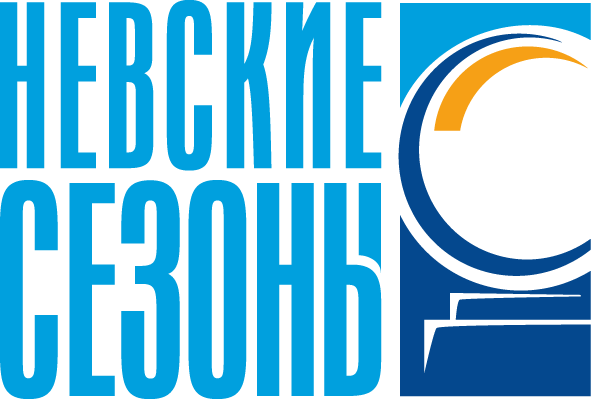 Агентский договор №  ТУРОПЕРАТОР: ООО «Туроператор «Невские Сезоны»Юридический адрес: 191036, Санкт-Петербург,Лиговский пр.10, оф. 212Почтовый адрес: 191036, Санкт-Петербург, а/я 70ТУРАГЕНТ:  ИНН 7842459870КПП 784201001 ОГРН 1117847379682ОКАТО 40298564000 ОКПО 30604149 ОКВЭД 63.30р/с 40702810255040010755 в ПАО Северо-Западный банк Сбербанка России, г.Санкт-Петербург,  к/сч 30101810500000000653,БИК 044030653Тел./факс (812) 313-43-39, 8-800-100-49-51e-mail: info@nevaseasons.ruhttp://nevaseasons.ru/ТУРАГЕНТ:  Генеральный директорСоколова Г.П.             /________________________/                 /________________________/Приложение №1Приложение №1Приложение №1Приложение №1Приложение №11Приложение №1Приложение №1Приложение №1Приложение №1Приложение №11К договоруК договоруК договоруК договоруК договоруК договоруК договору№от      гот      гК договоруК договоруК договоруК договоруК договоруК договоруК договору№от      гот      гОтчет  агента № Отчет  агента № Отчет  агента № Отчет  агента № Отчет  агента № отот г. г. г. г. г. г. г. г.1. В рамках Агентского договора № 1. В рамках Агентского договора № 1. В рамках Агентского договора № 1. В рамках Агентского договора № 1. В рамках Агентского договора №  от « от « от «года (далее – "Договор")года (далее – "Договор")года (далее – "Договор")года (далее – "Договор")года (далее – "Договор")года (далее – "Договор")ТУРАГЕНТОМ по поручению  ТУРОПЕРАТОРА были реализованы следующие туристические продукты:ТУРАГЕНТОМ по поручению  ТУРОПЕРАТОРА были реализованы следующие туристические продукты:ТУРАГЕНТОМ по поручению  ТУРОПЕРАТОРА были реализованы следующие туристические продукты:ТУРАГЕНТОМ по поручению  ТУРОПЕРАТОРА были реализованы следующие туристические продукты:ТУРАГЕНТОМ по поручению  ТУРОПЕРАТОРА были реализованы следующие туристические продукты:ТУРАГЕНТОМ по поручению  ТУРОПЕРАТОРА были реализованы следующие туристические продукты:ТУРАГЕНТОМ по поручению  ТУРОПЕРАТОРА были реализованы следующие туристические продукты:ТУРАГЕНТОМ по поручению  ТУРОПЕРАТОРА были реализованы следующие туристические продукты:ТУРАГЕНТОМ по поручению  ТУРОПЕРАТОРА были реализованы следующие туристические продукты:ТУРАГЕНТОМ по поручению  ТУРОПЕРАТОРА были реализованы следующие туристические продукты:ТУРАГЕНТОМ по поручению  ТУРОПЕРАТОРА были реализованы следующие туристические продукты:ТУРАГЕНТОМ по поручению  ТУРОПЕРАТОРА были реализованы следующие туристические продукты:ТУРАГЕНТОМ по поручению  ТУРОПЕРАТОРА были реализованы следующие туристические продукты:ТУРАГЕНТОМ по поручению  ТУРОПЕРАТОРА были реализованы следующие туристические продукты:ТУРАГЕНТОМ по поручению  ТУРОПЕРАТОРА были реализованы следующие туристические продукты:ТУРАГЕНТОМ по поручению  ТУРОПЕРАТОРА были реализованы следующие туристические продукты:ТУРАГЕНТОМ по поручению  ТУРОПЕРАТОРА были реализованы следующие туристические продукты:ТУРАГЕНТОМ по поручению  ТУРОПЕРАТОРА были реализованы следующие туристические продукты:ТУРАГЕНТОМ по поручению  ТУРОПЕРАТОРА были реализованы следующие туристические продукты:ТУРАГЕНТОМ по поручению  ТУРОПЕРАТОРА были реализованы следующие туристические продукты:ТУРАГЕНТОМ по поручению  ТУРОПЕРАТОРА были реализованы следующие туристические продукты:ТУРАГЕНТОМ по поручению  ТУРОПЕРАТОРА были реализованы следующие туристические продукты:ТУРАГЕНТОМ по поручению  ТУРОПЕРАТОРА были реализованы следующие туристические продукты:ТУРАГЕНТОМ по поручению  ТУРОПЕРАТОРА были реализованы следующие туристические продукты:№
п/п№ счета№ счета№ счетаДата 
РеализацииДата 
РеализацииДата 
РеализацииПолная стоимость
тураПолная стоимость
тураПолная стоимость
тураПолная стоимость
тураПолная стоимость
тураПолная стоимость
тураПолная стоимость
тураПолная стоимость
тураПолная стоимость
тураПолная стоимость
тураВознагрождение АгентаВознагрождение АгентаВознагрождение АгентаВознагрождение АгентаВознагрождение АгентаВознагрождение АгентаВознагрождение Агента№
п/п№ счета№ счета№ счетаДата 
РеализацииДата 
РеализацииДата 
РеализацииСумма руб.Сумма руб.Сумма руб.Сумма руб.Сумма руб.Сумма руб.Сумма руб.Сумма руб.Сумма руб.Сумма руб.Сумма руб.Сумма руб.Сумма руб.Сумма руб.Сумма руб.Сумма руб.В т.ч. НДС руб.122233344444444445555556174,97Итого:Итого:Итого:Итого:ТУРАГЕНТ:ТУРАГЕНТ:ТУРАГЕНТ:ТУРАГЕНТ:ТУРАГЕНТ:ТУРАГЕНТ:ТУРАГЕНТ:ТУРАГЕНТ:ТУРАГЕНТ:ТУРАГЕНТ:ТУРАГЕНТ:ТУРАГЕНТ:ТУРАГЕНТ:ТУРАГЕНТ:ТУРАГЕНТ:ТУРАГЕНТ:ТУРАГЕНТ:ТУРАГЕНТ:ТУРАГЕНТ:ТУРАГЕНТ:ТУРАГЕНТ:ТУРАГЕНТ:ТУРАГЕНТ:ТУРАГЕНТ:Агентство Агентство Агентство Агентство Агентство Агентство Агентство Агентство Агентство Агентство Агентство Агентство Агентство Агентство Агентство Агентство Агентство Агентство Агентство Агентство Агентство Агентство Агентство Агентство ИНН  / КПП ИНН  / КПП ИНН  / КПП Адрес:Адрес:Тел:Тел:_______________________/_______________________/_______________________/_______________________/_______________________/_______________________/_______________________/_______________________/_______________________/_______________________/_______________________/_______________________/_______________________/_______________________/_______________________/Факс:Факс:            М.П.            М.П.            М.П.            М.П.            М.П.            М.П.            М.П.            М.П.            М.П.            М.П.            М.П.            М.П.            М.П.            М.П.            М.П.АКТ ПРИЕМА-СДАЧИ РАБОТ (УСЛУГ) №АКТ ПРИЕМА-СДАЧИ РАБОТ (УСЛУГ) №АКТ ПРИЕМА-СДАЧИ РАБОТ (УСЛУГ) №АКТ ПРИЕМА-СДАЧИ РАБОТ (УСЛУГ) №АКТ ПРИЕМА-СДАЧИ РАБОТ (УСЛУГ) №АКТ ПРИЕМА-СДАЧИ РАБОТ (УСЛУГ) №АКТ ПРИЕМА-СДАЧИ РАБОТ (УСЛУГ) №АКТ ПРИЕМА-СДАЧИ РАБОТ (УСЛУГ) №АКТ ПРИЕМА-СДАЧИ РАБОТ (УСЛУГ) №АКТ ПРИЕМА-СДАЧИ РАБОТ (УСЛУГ) №АКТ ПРИЕМА-СДАЧИ РАБОТ (УСЛУГ) №АКТ ПРИЕМА-СДАЧИ РАБОТ (УСЛУГ) №АКТ ПРИЕМА-СДАЧИ РАБОТ (УСЛУГ) №отг. Санкт-Петербургг. Санкт-Петербургг. Санкт-Петербургг. Санкт-Петербургг. Санкт-Петербургг. Санкт-ПетербургМы, нижеподписавшиеся,  ООО "Туроператор "НЕВСКИЕ СЕЗОНЫ" в лице генерального директора Соколовой Галины Петровны, действующего на основании  Устава, с одной стороны, и  ТУРАГЕНТ __________________________________________________в лице   ____________________________________________________________ , действующего на основании  Устава, с другой стороны составили настоящий акт о том, что: Во исполнение условий Договора ТУРАГЕНТ оказал, а  ТУРОПЕРАТОР принял услуги по реализации туристических продуктов и привлечению туристов в соответствии с вышеприведенным отчетом АГЕНТА на общую сумму  __________________________________.  Вознаграждение агента составило __________________________________ без НДС.Мы, нижеподписавшиеся,  ООО "Туроператор "НЕВСКИЕ СЕЗОНЫ" в лице генерального директора Соколовой Галины Петровны, действующего на основании  Устава, с одной стороны, и  ТУРАГЕНТ __________________________________________________в лице   ____________________________________________________________ , действующего на основании  Устава, с другой стороны составили настоящий акт о том, что: Во исполнение условий Договора ТУРАГЕНТ оказал, а  ТУРОПЕРАТОР принял услуги по реализации туристических продуктов и привлечению туристов в соответствии с вышеприведенным отчетом АГЕНТА на общую сумму  __________________________________.  Вознаграждение агента составило __________________________________ без НДС.Мы, нижеподписавшиеся,  ООО "Туроператор "НЕВСКИЕ СЕЗОНЫ" в лице генерального директора Соколовой Галины Петровны, действующего на основании  Устава, с одной стороны, и  ТУРАГЕНТ __________________________________________________в лице   ____________________________________________________________ , действующего на основании  Устава, с другой стороны составили настоящий акт о том, что: Во исполнение условий Договора ТУРАГЕНТ оказал, а  ТУРОПЕРАТОР принял услуги по реализации туристических продуктов и привлечению туристов в соответствии с вышеприведенным отчетом АГЕНТА на общую сумму  __________________________________.  Вознаграждение агента составило __________________________________ без НДС.Мы, нижеподписавшиеся,  ООО "Туроператор "НЕВСКИЕ СЕЗОНЫ" в лице генерального директора Соколовой Галины Петровны, действующего на основании  Устава, с одной стороны, и  ТУРАГЕНТ __________________________________________________в лице   ____________________________________________________________ , действующего на основании  Устава, с другой стороны составили настоящий акт о том, что: Во исполнение условий Договора ТУРАГЕНТ оказал, а  ТУРОПЕРАТОР принял услуги по реализации туристических продуктов и привлечению туристов в соответствии с вышеприведенным отчетом АГЕНТА на общую сумму  __________________________________.  Вознаграждение агента составило __________________________________ без НДС.Мы, нижеподписавшиеся,  ООО "Туроператор "НЕВСКИЕ СЕЗОНЫ" в лице генерального директора Соколовой Галины Петровны, действующего на основании  Устава, с одной стороны, и  ТУРАГЕНТ __________________________________________________в лице   ____________________________________________________________ , действующего на основании  Устава, с другой стороны составили настоящий акт о том, что: Во исполнение условий Договора ТУРАГЕНТ оказал, а  ТУРОПЕРАТОР принял услуги по реализации туристических продуктов и привлечению туристов в соответствии с вышеприведенным отчетом АГЕНТА на общую сумму  __________________________________.  Вознаграждение агента составило __________________________________ без НДС.Мы, нижеподписавшиеся,  ООО "Туроператор "НЕВСКИЕ СЕЗОНЫ" в лице генерального директора Соколовой Галины Петровны, действующего на основании  Устава, с одной стороны, и  ТУРАГЕНТ __________________________________________________в лице   ____________________________________________________________ , действующего на основании  Устава, с другой стороны составили настоящий акт о том, что: Во исполнение условий Договора ТУРАГЕНТ оказал, а  ТУРОПЕРАТОР принял услуги по реализации туристических продуктов и привлечению туристов в соответствии с вышеприведенным отчетом АГЕНТА на общую сумму  __________________________________.  Вознаграждение агента составило __________________________________ без НДС.Мы, нижеподписавшиеся,  ООО "Туроператор "НЕВСКИЕ СЕЗОНЫ" в лице генерального директора Соколовой Галины Петровны, действующего на основании  Устава, с одной стороны, и  ТУРАГЕНТ __________________________________________________в лице   ____________________________________________________________ , действующего на основании  Устава, с другой стороны составили настоящий акт о том, что: Во исполнение условий Договора ТУРАГЕНТ оказал, а  ТУРОПЕРАТОР принял услуги по реализации туристических продуктов и привлечению туристов в соответствии с вышеприведенным отчетом АГЕНТА на общую сумму  __________________________________.  Вознаграждение агента составило __________________________________ без НДС.Мы, нижеподписавшиеся,  ООО "Туроператор "НЕВСКИЕ СЕЗОНЫ" в лице генерального директора Соколовой Галины Петровны, действующего на основании  Устава, с одной стороны, и  ТУРАГЕНТ __________________________________________________в лице   ____________________________________________________________ , действующего на основании  Устава, с другой стороны составили настоящий акт о том, что: Во исполнение условий Договора ТУРАГЕНТ оказал, а  ТУРОПЕРАТОР принял услуги по реализации туристических продуктов и привлечению туристов в соответствии с вышеприведенным отчетом АГЕНТА на общую сумму  __________________________________.  Вознаграждение агента составило __________________________________ без НДС.Мы, нижеподписавшиеся,  ООО "Туроператор "НЕВСКИЕ СЕЗОНЫ" в лице генерального директора Соколовой Галины Петровны, действующего на основании  Устава, с одной стороны, и  ТУРАГЕНТ __________________________________________________в лице   ____________________________________________________________ , действующего на основании  Устава, с другой стороны составили настоящий акт о том, что: Во исполнение условий Договора ТУРАГЕНТ оказал, а  ТУРОПЕРАТОР принял услуги по реализации туристических продуктов и привлечению туристов в соответствии с вышеприведенным отчетом АГЕНТА на общую сумму  __________________________________.  Вознаграждение агента составило __________________________________ без НДС.Мы, нижеподписавшиеся,  ООО "Туроператор "НЕВСКИЕ СЕЗОНЫ" в лице генерального директора Соколовой Галины Петровны, действующего на основании  Устава, с одной стороны, и  ТУРАГЕНТ __________________________________________________в лице   ____________________________________________________________ , действующего на основании  Устава, с другой стороны составили настоящий акт о том, что: Во исполнение условий Договора ТУРАГЕНТ оказал, а  ТУРОПЕРАТОР принял услуги по реализации туристических продуктов и привлечению туристов в соответствии с вышеприведенным отчетом АГЕНТА на общую сумму  __________________________________.  Вознаграждение агента составило __________________________________ без НДС.Мы, нижеподписавшиеся,  ООО "Туроператор "НЕВСКИЕ СЕЗОНЫ" в лице генерального директора Соколовой Галины Петровны, действующего на основании  Устава, с одной стороны, и  ТУРАГЕНТ __________________________________________________в лице   ____________________________________________________________ , действующего на основании  Устава, с другой стороны составили настоящий акт о том, что: Во исполнение условий Договора ТУРАГЕНТ оказал, а  ТУРОПЕРАТОР принял услуги по реализации туристических продуктов и привлечению туристов в соответствии с вышеприведенным отчетом АГЕНТА на общую сумму  __________________________________.  Вознаграждение агента составило __________________________________ без НДС.Мы, нижеподписавшиеся,  ООО "Туроператор "НЕВСКИЕ СЕЗОНЫ" в лице генерального директора Соколовой Галины Петровны, действующего на основании  Устава, с одной стороны, и  ТУРАГЕНТ __________________________________________________в лице   ____________________________________________________________ , действующего на основании  Устава, с другой стороны составили настоящий акт о том, что: Во исполнение условий Договора ТУРАГЕНТ оказал, а  ТУРОПЕРАТОР принял услуги по реализации туристических продуктов и привлечению туристов в соответствии с вышеприведенным отчетом АГЕНТА на общую сумму  __________________________________.  Вознаграждение агента составило __________________________________ без НДС.Мы, нижеподписавшиеся,  ООО "Туроператор "НЕВСКИЕ СЕЗОНЫ" в лице генерального директора Соколовой Галины Петровны, действующего на основании  Устава, с одной стороны, и  ТУРАГЕНТ __________________________________________________в лице   ____________________________________________________________ , действующего на основании  Устава, с другой стороны составили настоящий акт о том, что: Во исполнение условий Договора ТУРАГЕНТ оказал, а  ТУРОПЕРАТОР принял услуги по реализации туристических продуктов и привлечению туристов в соответствии с вышеприведенным отчетом АГЕНТА на общую сумму  __________________________________.  Вознаграждение агента составило __________________________________ без НДС.Мы, нижеподписавшиеся,  ООО "Туроператор "НЕВСКИЕ СЕЗОНЫ" в лице генерального директора Соколовой Галины Петровны, действующего на основании  Устава, с одной стороны, и  ТУРАГЕНТ __________________________________________________в лице   ____________________________________________________________ , действующего на основании  Устава, с другой стороны составили настоящий акт о том, что: Во исполнение условий Договора ТУРАГЕНТ оказал, а  ТУРОПЕРАТОР принял услуги по реализации туристических продуктов и привлечению туристов в соответствии с вышеприведенным отчетом АГЕНТА на общую сумму  __________________________________.  Вознаграждение агента составило __________________________________ без НДС.Мы, нижеподписавшиеся,  ООО "Туроператор "НЕВСКИЕ СЕЗОНЫ" в лице генерального директора Соколовой Галины Петровны, действующего на основании  Устава, с одной стороны, и  ТУРАГЕНТ __________________________________________________в лице   ____________________________________________________________ , действующего на основании  Устава, с другой стороны составили настоящий акт о том, что: Во исполнение условий Договора ТУРАГЕНТ оказал, а  ТУРОПЕРАТОР принял услуги по реализации туристических продуктов и привлечению туристов в соответствии с вышеприведенным отчетом АГЕНТА на общую сумму  __________________________________.  Вознаграждение агента составило __________________________________ без НДС.Мы, нижеподписавшиеся,  ООО "Туроператор "НЕВСКИЕ СЕЗОНЫ" в лице генерального директора Соколовой Галины Петровны, действующего на основании  Устава, с одной стороны, и  ТУРАГЕНТ __________________________________________________в лице   ____________________________________________________________ , действующего на основании  Устава, с другой стороны составили настоящий акт о том, что: Во исполнение условий Договора ТУРАГЕНТ оказал, а  ТУРОПЕРАТОР принял услуги по реализации туристических продуктов и привлечению туристов в соответствии с вышеприведенным отчетом АГЕНТА на общую сумму  __________________________________.  Вознаграждение агента составило __________________________________ без НДС.Мы, нижеподписавшиеся,  ООО "Туроператор "НЕВСКИЕ СЕЗОНЫ" в лице генерального директора Соколовой Галины Петровны, действующего на основании  Устава, с одной стороны, и  ТУРАГЕНТ __________________________________________________в лице   ____________________________________________________________ , действующего на основании  Устава, с другой стороны составили настоящий акт о том, что: Во исполнение условий Договора ТУРАГЕНТ оказал, а  ТУРОПЕРАТОР принял услуги по реализации туристических продуктов и привлечению туристов в соответствии с вышеприведенным отчетом АГЕНТА на общую сумму  __________________________________.  Вознаграждение агента составило __________________________________ без НДС.Мы, нижеподписавшиеся,  ООО "Туроператор "НЕВСКИЕ СЕЗОНЫ" в лице генерального директора Соколовой Галины Петровны, действующего на основании  Устава, с одной стороны, и  ТУРАГЕНТ __________________________________________________в лице   ____________________________________________________________ , действующего на основании  Устава, с другой стороны составили настоящий акт о том, что: Во исполнение условий Договора ТУРАГЕНТ оказал, а  ТУРОПЕРАТОР принял услуги по реализации туристических продуктов и привлечению туристов в соответствии с вышеприведенным отчетом АГЕНТА на общую сумму  __________________________________.  Вознаграждение агента составило __________________________________ без НДС.Мы, нижеподписавшиеся,  ООО "Туроператор "НЕВСКИЕ СЕЗОНЫ" в лице генерального директора Соколовой Галины Петровны, действующего на основании  Устава, с одной стороны, и  ТУРАГЕНТ __________________________________________________в лице   ____________________________________________________________ , действующего на основании  Устава, с другой стороны составили настоящий акт о том, что: Во исполнение условий Договора ТУРАГЕНТ оказал, а  ТУРОПЕРАТОР принял услуги по реализации туристических продуктов и привлечению туристов в соответствии с вышеприведенным отчетом АГЕНТА на общую сумму  __________________________________.  Вознаграждение агента составило __________________________________ без НДС.Мы, нижеподписавшиеся,  ООО "Туроператор "НЕВСКИЕ СЕЗОНЫ" в лице генерального директора Соколовой Галины Петровны, действующего на основании  Устава, с одной стороны, и  ТУРАГЕНТ __________________________________________________в лице   ____________________________________________________________ , действующего на основании  Устава, с другой стороны составили настоящий акт о том, что: Во исполнение условий Договора ТУРАГЕНТ оказал, а  ТУРОПЕРАТОР принял услуги по реализации туристических продуктов и привлечению туристов в соответствии с вышеприведенным отчетом АГЕНТА на общую сумму  __________________________________.  Вознаграждение агента составило __________________________________ без НДС.Мы, нижеподписавшиеся,  ООО "Туроператор "НЕВСКИЕ СЕЗОНЫ" в лице генерального директора Соколовой Галины Петровны, действующего на основании  Устава, с одной стороны, и  ТУРАГЕНТ __________________________________________________в лице   ____________________________________________________________ , действующего на основании  Устава, с другой стороны составили настоящий акт о том, что: Во исполнение условий Договора ТУРАГЕНТ оказал, а  ТУРОПЕРАТОР принял услуги по реализации туристических продуктов и привлечению туристов в соответствии с вышеприведенным отчетом АГЕНТА на общую сумму  __________________________________.  Вознаграждение агента составило __________________________________ без НДС.Мы, нижеподписавшиеся,  ООО "Туроператор "НЕВСКИЕ СЕЗОНЫ" в лице генерального директора Соколовой Галины Петровны, действующего на основании  Устава, с одной стороны, и  ТУРАГЕНТ __________________________________________________в лице   ____________________________________________________________ , действующего на основании  Устава, с другой стороны составили настоящий акт о том, что: Во исполнение условий Договора ТУРАГЕНТ оказал, а  ТУРОПЕРАТОР принял услуги по реализации туристических продуктов и привлечению туристов в соответствии с вышеприведенным отчетом АГЕНТА на общую сумму  __________________________________.  Вознаграждение агента составило __________________________________ без НДС.Мы, нижеподписавшиеся,  ООО "Туроператор "НЕВСКИЕ СЕЗОНЫ" в лице генерального директора Соколовой Галины Петровны, действующего на основании  Устава, с одной стороны, и  ТУРАГЕНТ __________________________________________________в лице   ____________________________________________________________ , действующего на основании  Устава, с другой стороны составили настоящий акт о том, что: Во исполнение условий Договора ТУРАГЕНТ оказал, а  ТУРОПЕРАТОР принял услуги по реализации туристических продуктов и привлечению туристов в соответствии с вышеприведенным отчетом АГЕНТА на общую сумму  __________________________________.  Вознаграждение агента составило __________________________________ без НДС.Мы, нижеподписавшиеся,  ООО "Туроператор "НЕВСКИЕ СЕЗОНЫ" в лице генерального директора Соколовой Галины Петровны, действующего на основании  Устава, с одной стороны, и  ТУРАГЕНТ __________________________________________________в лице   ____________________________________________________________ , действующего на основании  Устава, с другой стороны составили настоящий акт о том, что: Во исполнение условий Договора ТУРАГЕНТ оказал, а  ТУРОПЕРАТОР принял услуги по реализации туристических продуктов и привлечению туристов в соответствии с вышеприведенным отчетом АГЕНТА на общую сумму  __________________________________.  Вознаграждение агента составило __________________________________ без НДС.ТУРОПЕРАТОР:ТУРОПЕРАТОР:ТУРОПЕРАТОР:ТУРОПЕРАТОР:ТУРОПЕРАТОР:ТУРОПЕРАТОР:ТУРОПЕРАТОР:ТУРОПЕРАТОР:ТУРОПЕРАТОР:   ТУРАГЕНТ:    ТУРАГЕНТ:    ТУРАГЕНТ:    ТУРАГЕНТ:    ТУРАГЕНТ:    ТУРАГЕНТ:    ТУРАГЕНТ:    ТУРАГЕНТ:    ТУРАГЕНТ:    ТУРАГЕНТ:    ТУРАГЕНТ:    ТУРАГЕНТ:    ТУРАГЕНТ:    ТУРАГЕНТ:    ТУРАГЕНТ: ООО «ТУРОПЕРАТОР «НЕВСКИЕ СЕЗОНЫ»ООО «ТУРОПЕРАТОР «НЕВСКИЕ СЕЗОНЫ»ООО «ТУРОПЕРАТОР «НЕВСКИЕ СЕЗОНЫ»ООО «ТУРОПЕРАТОР «НЕВСКИЕ СЕЗОНЫ»ООО «ТУРОПЕРАТОР «НЕВСКИЕ СЕЗОНЫ»ООО «ТУРОПЕРАТОР «НЕВСКИЕ СЕЗОНЫ»ООО «ТУРОПЕРАТОР «НЕВСКИЕ СЕЗОНЫ»ООО «ТУРОПЕРАТОР «НЕВСКИЕ СЕЗОНЫ»ООО «ТУРОПЕРАТОР «НЕВСКИЕ СЕЗОНЫ»Генеральный директорГенеральный директорГенеральный директорГенеральный директорГенеральный директорГенеральный директорГенеральный директорГенеральный директорГенеральный директор_____________________Соколова Г.П._____________________Соколова Г.П._____________________Соколова Г.П._____________________Соколова Г.П._____________________Соколова Г.П._____________________Соколова Г.П._____________________Соколова Г.П._____________________Соколова Г.П._____________________Соколова Г.П.   _____________________    _____________________    _____________________    _____________________    _____________________    _____________________    _____________________    _____________________    _____________________    _____________________    _____________________    _____________________    _____________________    _____________________    _____________________            М.П.           М.П.           М.П.           М.П.           М.П.           М.П.           М.П.           М.П.           М.П.                    М.П.                    М.П.                    М.П.                    М.П.                    М.П.                    М.П.                    М.П.                    М.П.                    М.П.                    М.П.                    М.П.                    М.П.                    М.П.                    М.П.                    М.П.СОГЛАСОВАНО:
СОГЛАСОВАНО:
СОГЛАСОВАНО:
СОГЛАСОВАНО:
СОГЛАСОВАНО:
СОГЛАСОВАНО:
СОГЛАСОВАНО:
СОГЛАСОВАНО:
СОГЛАСОВАНО:
СОГЛАСОВАНО:
СОГЛАСОВАНО:
СОГЛАСОВАНО:
СОГЛАСОВАНО:
СОГЛАСОВАНО:
СОГЛАСОВАНО:
СОГЛАСОВАНО:
СОГЛАСОВАНО:
СОГЛАСОВАНО:
СОГЛАСОВАНО:
СОГЛАСОВАНО:
СОГЛАСОВАНО:
СОГЛАСОВАНО:
СОГЛАСОВАНО:
СОГЛАСОВАНО:
